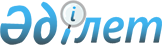 О внесении изменения в постановление Правительства Республики Казахстан от 15 апреля 2008 года N 339Постановление Правительства Республики Казахстан от 30 мая 2008 года N 525



      Правительство Республики Казахстан 

ПОСТАНОВЛЯЕТ:





      1. Внести в 
 постановление 
 Правительства Республики Казахстан от 15 апреля 2008 года N 339 "Об утверждении лимитов штатной численности министерств и иных центральных исполнительных органов с учетом численности их территориальных органов и подведомственных им государственных учреждений" следующее изменение:




      в 
 лимитах 
 штатной численности министерств и иных центральных исполнительных органов с учетом численности их территориальных органов и подведомственных им государственных учреждений, утвержденных указанным постановлением:




      строку, порядковый номер 5, изложить в следующей редакции:




      2. Настоящее постановление вводится в действие со дня подписания.

      

Премьер-Министр




      Республики Казахстан                       К. Масимов


					© 2012. РГП на ПХВ «Институт законодательства и правовой информации Республики Казахстан» Министерства юстиции Республики Казахстан
				
"5.

Министерство иностранных дел Республики



Казахстан, включая его ведомство, в том числе:

1043

загранучреждения

676".
